Cluster –II: Common with B.Tech in (a) Computer Sci. & Engg. (b) Information Technology (c) Electronics & Communication Engg. (d) Electrical Engineering (e) Electrical & Electronics Engineering (f) Electronics Engg. Bachelor of Technology in Electrical & Electronics Engineering (Credit Based)KURUKSHETRA UNIVERSITY, KURUKSHETRAScheme of Studies/ExaminationSemester II (w.e.f. session 2021-2022)Note: A branch will study either the subjects corresponding to Sr. No. Marked A or corresponding to Sr. No. marked B in one particular semester.  * Additional subject only for the BSc students admitted under lateral entry as per AICTE letter number AICTE/AB/SCR/Circular/Lateral entry/2020-21 dated 17-09-2020.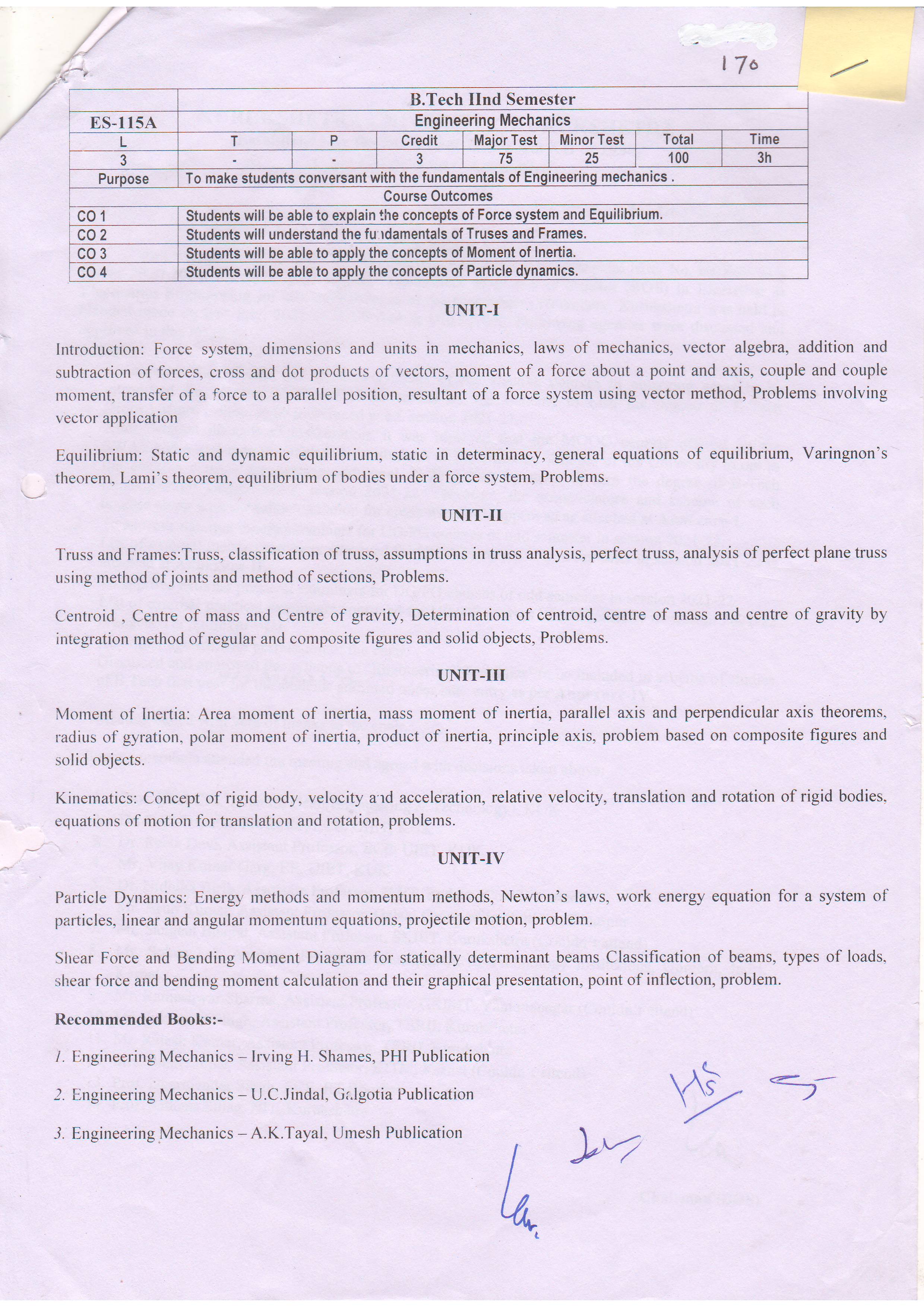 S.No.Course No./CodeSubjectL:T:PHours/WeekCreditsExamination Schedule(Marks)Examination Schedule(Marks)Examination Schedule(Marks)Examination Schedule(Marks)Duration of exam (Hours)S.No.Course No./CodeSubjectL:T:PHours/WeekCreditsMajor TestMinor TestPracticalTotalDuration of exam (Hours)1ABS-115ASemiconductor Physics3:1:0447525010031BBS-101AChemistry3:1:0447525010032AES-105AProgramming for Problem Solving3:0:0337525010032BHM-101AEnglish2:0:0227525010033BS-134AProbablity & Statistics3:1:0447525010034AES-109AEngineering Graphics & Design1:2:0337525010034BES-111LAManufacturing Processes Workshop0:0:331.5-406010035ABS-141ABiology2:1:0337525010035BES-101ABasic Electrical Engineering4:1:0557525010036ABS-117LASemiconductor Physics Lab0:0:331.5--20305036BBS-103LAChemistry Lab0:0:331.5--20305037AES-107LAProgramming for Problem Solving Lab0:0:221--20305037BES-103LABasic Electrical Engineering Lab0:0:221--20305038AES-113LAEngineering Graphics & Design Practice0:0:331.5--20305038BHM-103LALanguage Lab0:0:221--2030503Total12:5:8/12:3:1025/2521.0/20.0375/300185/20090/150650A/650B*ES-115AEngineering Mechanics3:0:0337525-1003